         Flightplushotel.com’s  Visa  Checklist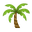 TOURISTSingle/Multiple entryVisa type eVISAProcessing Time1 Working DayStay duration 14 DaysVisa validity 14 Days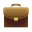 BUSINESSSingle/Multiple entryVisa type eVISAProcessing Time1 Working DayStay duration 14 DaysVisa validity 14 DaysDocuments Required for Sri Lanka VisaPassportA scanned copy of the first and last page of the passport.Your passport should have a minimum of two blank pages.It must be valid for at least six months beyond the end of your trip.